Testlands, Green Lane ● Southampton, Hampshire 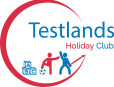 Phone: 023 8202 6700 ● contactus@testlands.com Web: www.testlands.com Suspensions and Exclusion Policy Testlands will deal with negative and inappropriate behaviour by using constructive behaviour management techniques. We will involve staff, parents and children to tackle disruptive and challenging behaviour collectively. We acknowledge that some children will require additional support in order to achieve acceptable levels of behaviour. When we identify a child with these needs, we will work closely with the parents or carers to deal with inappropriate behaviour in accordance with our Behaviour Management policy. Where a child persistently behaves inappropriately, we will use our behaviour management policy. Before any kind of suspension occurs, staff will use and promote the Testlands behaviour scheme. Reflection times will be given in the benefit of the child’s and other children's safety. If a child’s behaviour is continuingly inappropriate, parents / carers will be contacted and the child will be sent home with the understanding that they can return the next day.We will only suspend or exclude a child from the club as a last resort, when all other behaviour management strategies have failed or if we feel that children or staff are at risk. Suspension and exclusions will be fair, consistent, appropriate to the behaviour concerned and will take account of the child’s age and maturity, as well as any other factors relevant to the child’s situation. If appropriate, we will seek advice from other agencies, this may include accessing funding for additional support. Temporary Suspensions Temporary suspensions will be applied in the following situations: 1. Where formal warnings have failed to improve a child’s persistent, challenging and unacceptable behaviour. 2. In the event of an extremely serious or dangerous incident, we will suspend a child with immediate effect. We will contact the parents and ask that the child be collected immediately. Immediate suspensions require the senior leader authorisation. The club may temporarily suspend the child for a period of up to 15 consecutive days. If the club takes this step, we will discuss our concerns with the parents/carers in order to work together to promote a more desirable pattern of behaviour. At the end of the suspension period the senior leader will meet with the parents/carers and the child, in order to agree to any conditions relating to the child’s return to the club. Permanent Exclusion In exceptional circumstances, and only when all other attempts at behaviour management have failed, it may be necessary to permanently exclude a child from the setting. If a child is excluded from the club, the parents/carers will be given a verbal and written explanation of the issues and subsequent actions. They have the right to appeal to the senior leader against the exclusion within the 7 days of receiving written notification of the exclusion.Page 2 Last reviewed: September 2023Date of next review: September 2024Signed by: B. Stanley